Câu 1 (3 điểm)Các Anh/Chị hãy trình bày:Các quy chuẩn về chất lượng không khí tại Việt Nam? (0,5 điểm)Trình bày khái niệm chất ô nhiễm dạng khí, chất gây ô nhiễm và ô nhiễm không khí là gì? (0,5 điểm)Theo QCVN 05:2013/BTNMT, nồng độ tối đa cho phép của SO2 trong không khí xung quanh là 0,125 mg/m3. Nồng độ SO2 (trung bình 24h) trong không khí xung quanh được đo tại khu dân cư ở 25 độ C là 5 ppm, giá trị này có đạt QCVN không? (1 điểm)Phân biệt hấp phụ vật lý và hấp phụ hóa học? (1 điểm)Câu 2 (1 điểm)a) Hãy giải thích biểu đồ Kuznets sau đây liên quan đến hệ thống quản lý và kiểm soát chất lượng không khí của một quốc gia. (0,5 điểm)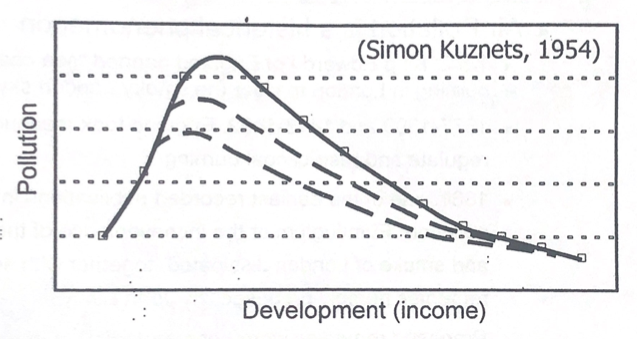 b) Trình bày các thông số quan trọng trong quá trình đốt? (0,5 điểm)Câu 3 (3 điểm)Một nhà máy sản xuất dệt nhuộm có hệ thống lò hơi sử dụng than đá để cấp nhiệt. Nhà máy có bố trí một cyclone để tách bụi từ khí thải lò hơi. Tuy nhiên, hiệu suất của cyclone chưa được xác định. Hãy tính hiệu suất tách bụi có d lần lượt bằng 0,1; 1; 2; 3; 6 và 10 µm của một cyclon có Wi = 0,2 m, Vc = 20 m/s và n = 5 cho cả 2 chế độ chảy. Biết rằng tỉ khối của bụi là 2g/cm3 và độ nhớt của khí là 1,8 x 10-5 kg/m.s. Nhận xét kết quả.Biết:Câu 4 (2 điểm)Trình bày các bước tiến hành lấy mẫu đánh giá chất lượng không khí cho năm 2022 tại ngã tư Phan Văn Trị và Nguyễn Thái Sơn. Câu 5 (1 điểm) Chỉ ra nhiệm vụ của từng công trình trong sơ đồ hệ thống kiểm soát sau?Ngày biên soạn: 01/08/2022	Giảng viên biên soạn đề thi: TS. Huỳnh Tấn LợiNgày kiểm duyệt:  01/08/2022Trưởng (Phó) Khoa/Bộ môn kiểm duyệt đề thi: TS. Hồ Thị Thanh HiềnTRƯỜNG ĐẠI HỌC VĂN LANGTRƯỜNG ĐẠI HỌC VĂN LANGĐỀ THI KẾT THÚC HỌC PHẦN – Lần 1ĐỀ THI KẾT THÚC HỌC PHẦN – Lần 1ĐỀ THI KẾT THÚC HỌC PHẦN – Lần 1ĐỀ THI KẾT THÚC HỌC PHẦN – Lần 1KHOA MÔI TRƯỜNGKHOA MÔI TRƯỜNGKHOA MÔI TRƯỜNGHọc kỳ: 3Năm học:2021 - 2022Mã học phần:           DMT0132                                              Tên học phần: Kiểm soát ô nhiễm không khí                          Mã học phần:           DMT0132                                              Tên học phần: Kiểm soát ô nhiễm không khí                          Mã học phần:           DMT0132                                              Tên học phần: Kiểm soát ô nhiễm không khí                          Mã học phần:           DMT0132                                              Tên học phần: Kiểm soát ô nhiễm không khí                          Mã học phần:           DMT0132                                              Tên học phần: Kiểm soát ô nhiễm không khí                          Mã học phần:           DMT0132                                              Tên học phần: Kiểm soát ô nhiễm không khí                          Mã nhóm lớp HP: 213_DMT0132_01213_DMT0132_01213_DMT0132_01213_DMT0132_01213_DMT0132_01Thời gian làm bài:90 phút90 phút90 phút90 phút90 phútHình thức thi:Tự luậnTự luậnTự luậnTự luậnTự luậnCách thức nộp bài phần tự luận (Giảng viên ghi rõ): Upload file bài làm (word, excel, pdf…) hoặc hình ảnh bài làmCách thức nộp bài phần tự luận (Giảng viên ghi rõ): Upload file bài làm (word, excel, pdf…) hoặc hình ảnh bài làmCách thức nộp bài phần tự luận (Giảng viên ghi rõ): Upload file bài làm (word, excel, pdf…) hoặc hình ảnh bài làmCách thức nộp bài phần tự luận (Giảng viên ghi rõ): Upload file bài làm (word, excel, pdf…) hoặc hình ảnh bài làmCách thức nộp bài phần tự luận (Giảng viên ghi rõ): Upload file bài làm (word, excel, pdf…) hoặc hình ảnh bài làmCách thức nộp bài phần tự luận (Giảng viên ghi rõ): Upload file bài làm (word, excel, pdf…) hoặc hình ảnh bài làm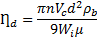 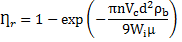 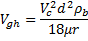 